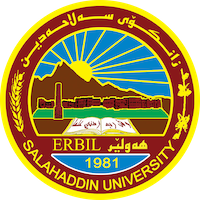 Academic Curriculum Vitae 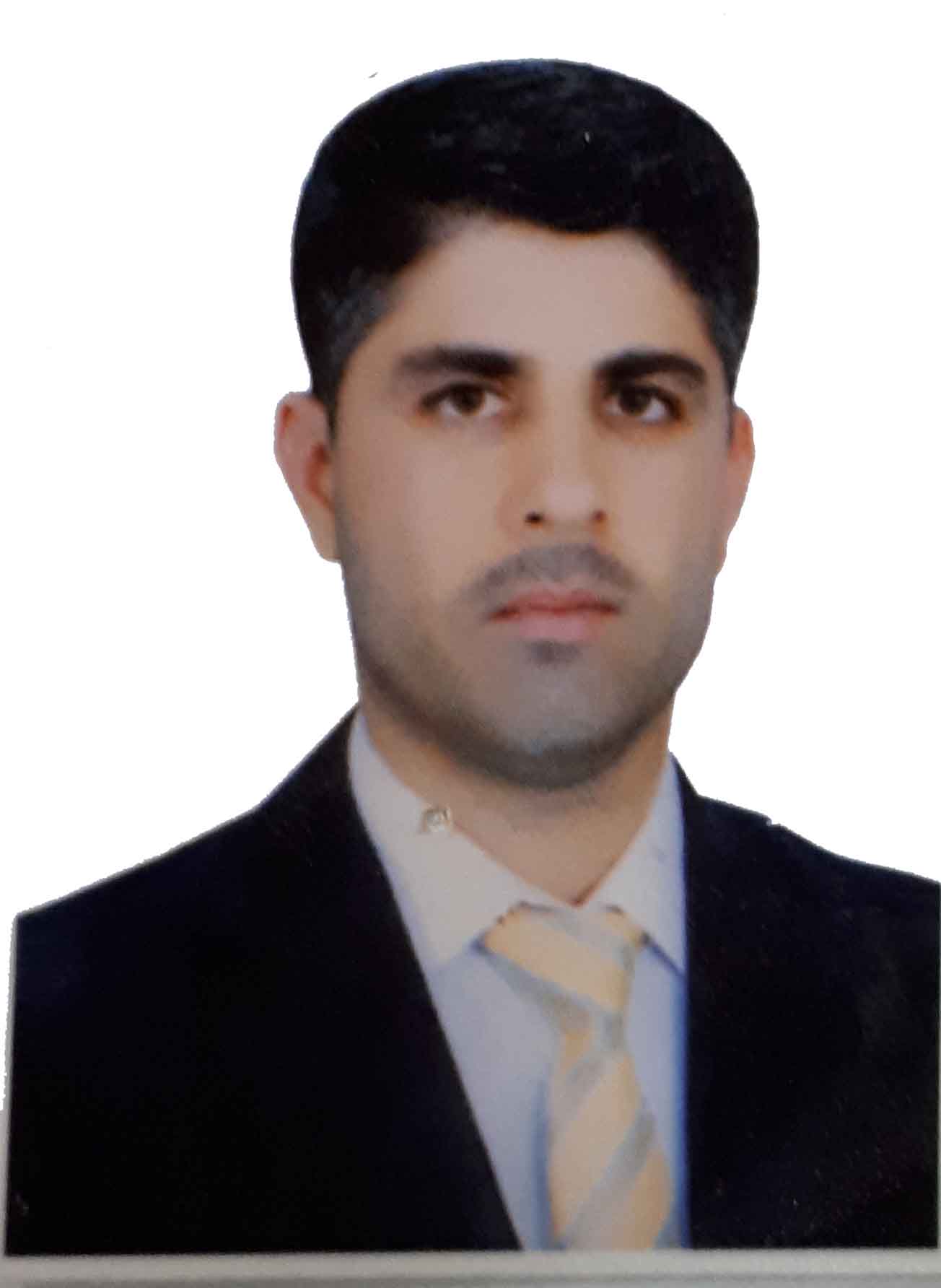 PersonalInformation:                       Full Name: Hawraz  Jawhar  MajidAcademic Title: assistant lecturerEmail: (hawraz.majid@su.edu.krd)Mobile:07504141682Education:Bachelor degree at historical department  salahadin university college of arts  in 2005Master of history in Modern History  salahadin university college of arts in 2012Employment:Assistant Lecturer in history dipart mint of Sallahadin university college of artsQualifications In computer ( Word  , excel , power poin)Teaching experience:I teached in all stage, of college of arts in salahaddin uneversity. Research and publications Book publicationed (Sulaimani city ( 14 July 1958 -17 July 1968 )Research publicationed (Russian Kurdologist Olga Ivanovna Zhiglina 1946-2013)Conferences and courses attendedI attended of conference about Erbil in Historcal Sources – Read and evaluate 2019/4/ Professional memberships I membership in )Historical Cultural Association(Professional Social Network Accounts: